PENGARUH KUALITAS PRODUK DAN PERSEPSI HARGA TERHADAP KEPUTUSAN PEMBELIAN PADA PT. LORIS INVERST PRATAMA-JOMBANGSKRIPSIUntuk memenuhi Sebagian Syarat Memperoleh Gelar Sarjana (S-1)Program Studi Manajemen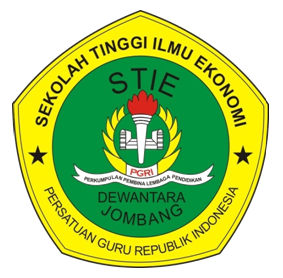 Elvin Ika Avilia1461231SEKOLAH TINGGI ILMU EKONOMI (STIE) PGRI DEWANTARA  JOMBANG2018